              от 22 декабря  2017 года №443     Направляю Вам повестку 40-го внеочередного заседания Собрания депутатов Карталинского муниципального района, которое состоится 25 декабря 2017 года в 14-00 часов местного времени в большом зале администрации Карталинского муниципального района. Прошу не планировать командировки и другие мероприятия в этот день:О принятии полномочий по решению вопросов местного значения Карталинского городского поселения Карталинскому муниципальному району (Г.Р.Макарова).О внесении изменений и дополнений в решение Собрания депутатов Карталинского муниципального района от 28.12.2016 года №198  «О бюджете Карталинского муниципального района на 2017 год и на плановый период 2018 и 2019 годов» (Д.К.Ишмухамедова).О депутатском запросе депутата Собрания депутатов Карталинского муниципального района Петрова Алексея Александровича (А.А.Петров).Разное.Председатель Собрания депутатовКарталинского муниципального района                               В.К.Демедюк 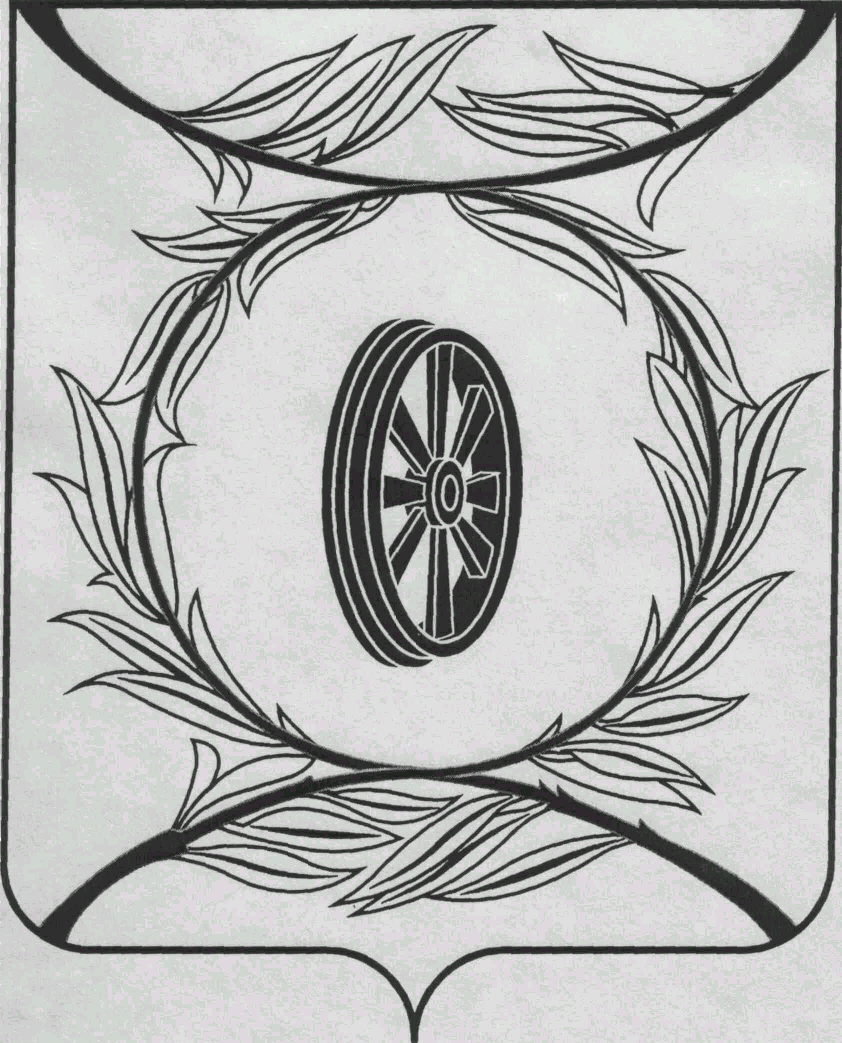 СОБРАНИЕ ДЕПУТАТОВКАРТАЛИНСКОГОМУНИЦИПАЛЬНОГО РАЙОНА457351, Челябинская областьгород Карталы, улица Ленина, 1телефон/факс : (835133)  2-20-57телефон : (835133) 2-28-90от ____ января 2014  года №_____Депутатам Собрания депутатов,Главам сельских поселений,Ишмухамедовой Д.К.,Жамбусиновой С.Р.,Синтяевой Г.Г.,Макаровой Г.Р.

______________________________________